ZÁPIS O PŘEDÁNÍ A PŘEVZETÍ DÍLAZhotovitel:Objednatel:Solitér, a.s.Magistrát města PardubicNádražní 10/148náměstí Republiky čp.12466 01 Jablonec nad Nisou530 02 PardubiceIČ:00480835Odbor správních agendDIČ : CZ00480835oddělení matrikyPředmět předání a převzetí:150 kusů zlatých přívěsků včetně etuíNa základě Rámcové smlouvy o dílo uzavřené mezi Statutárním městem Pardubice, IČ: 00274046, dne 22.4.2015 a společností Solitér, a.s., IČ: 00480835 dne 16.4.2015V Pardubicích, dne 14.09.2017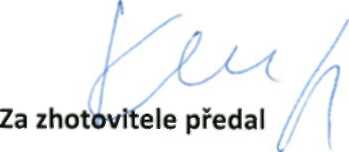 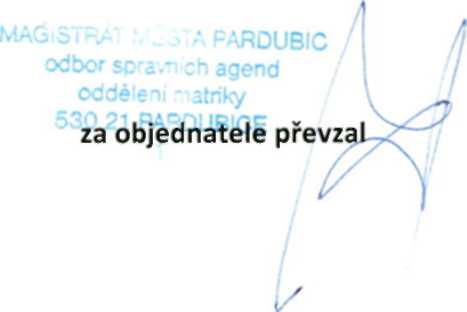 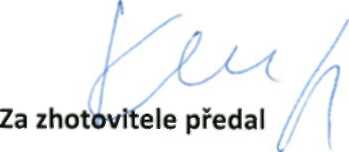 